                   Texas Department of Family and Protective Services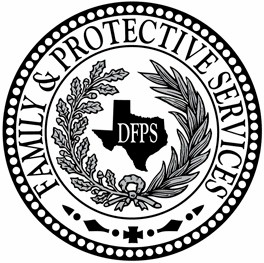 ADDENDAToOpen Enrollment HHS0012909ForSupervised Visitation Services________________________________________________Notice is hereby given to prospective applicants to the above referenced open enrollment that changes have been made to requirements or information in the open enrollment, as noted in the addenda below. (Note: In the column with the heading "Open Enrollment Reference", the references to "Package" refer to the link, as listed on the HHSC Open Enrollment Opportunities webpage and Electronic State Business Daily (ESBD) posting of this open enrollment.)Addendum #1March 3, 2023Addendum #1March 3, 2023Addendum #1March 3, 2023Addendum #1March 3, 20231.Package 1 Cover Page:(ProviderEnrollment for: Supervised Visitation Services)Kezeli Wold, Interim CommissionerStephanie Muth, DFPS Commissioner2.Package 1 Cover Page:(ProviderEnrollment for: Supervised Visitation Services)Enrollment Period Closes: March 31, 2029Enrollment Period Closes: March 31, 2028